一、基本情况二、管理概况和应急预案三、实验室及检测能力-四、人员情况（一）技术人员名单（二）取得环境污染治理设施运行人员考试合格证书的人员名单五、污染治理设施运行业绩申请单位名称（公章）江西维清环境工程有限公司江西维清环境工程有限公司江西维清环境工程有限公司法定代表人邹灿职务总经理成立时间2020-11-24邮政编码330000登记地址南昌市安义县工业园区东阳大道88号安义盈创小微创业园A20号南昌市安义县工业园区东阳大道88号安义盈创小微创业园A20号南昌市安义县工业园区东阳大道88号安义盈创小微创业园A20号注册资金1001（万元）固定资产2500（万元）经济类型有限公司工作场所面积756（m2）联 系 人段智杰联系电话15797672346传    真/E-mail3069258@qq.com申请单位在本次申请中覆盖的下属子公司（本列表不够时，可自行加列）子公司名称子公司名称申请单位持股比例申请单位在本次申请中覆盖的下属子公司（本列表不够时，可自行加列）江西省维清环保科技有限公司江西省维清环保科技有限公司100%申请单位在本次申请中覆盖的下属子公司（本列表不够时，可自行加列）广东维清环境工程有限公司广东维清环境工程有限公司100%申请单位在本次申请中覆盖的下属子公司（本列表不够时，可自行加列）江西清泰环境技术有限公司江西清泰环境技术有限公司100%申请单位人员情况（含子公司）1、技术人员共 17名；其中，高级职称 8 名；中级职称 9 名；初级职称  /  名。2、现场运行人员共 30 名；其中，取得环境污染治理设施运行人员考试合格证书的人员 20 名。1、技术人员共 17名；其中，高级职称 8 名；中级职称 9 名；初级职称  /  名。2、现场运行人员共 30 名；其中，取得环境污染治理设施运行人员考试合格证书的人员 20 名。1、技术人员共 17名；其中，高级职称 8 名；中级职称 9 名；初级职称  /  名。2、现场运行人员共 30 名；其中，取得环境污染治理设施运行人员考试合格证书的人员 20 名。申请类别与级别1、生活污水处理            ☑一级      □二级      □三级1、生活污水处理            ☑一级      □二级      □三级1、生活污水处理            ☑一级      □二级      □三级申请类别与级别2、工业废水处理            ☑一级      □二级      □三级2、工业废水处理            ☑一级      □二级      □三级2、工业废水处理            ☑一级      □二级      □三级申请类别与级别3、除尘脱硫脱硝            □一级      □二级      □三级3、除尘脱硫脱硝            □一级      □二级      □三级3、除尘脱硫脱硝            □一级      □二级      □三级申请类别与级别4、工业废气处理            □一级      □二级      □三级4、工业废气处理            □一级      □二级      □三级4、工业废气处理            □一级      □二级      □三级申请类别与级别5、一般工业固体废物无害化处理处置 □一级     □二级      □三级5、一般工业固体废物无害化处理处置 □一级     □二级      □三级5、一般工业固体废物无害化处理处置 □一级     □二级      □三级申请类别与级别6、有机废物处理处置        □一级      □二级      □三级6、有机废物处理处置        □一级      □二级      □三级6、有机废物处理处置        □一级      □二级      □三级申请类别与级别7、生活垃圾处理处置       □一级      □二级      □三级7、生活垃圾处理处置       □一级      □二级      □三级7、生活垃圾处理处置       □一级      □二级      □三级申请类别与级别同一类别评价只可选择一个级别，否则按无效申请处理；在相应的□中划√。同一类别评价只可选择一个级别，否则按无效申请处理；在相应的□中划√。同一类别评价只可选择一个级别，否则按无效申请处理；在相应的□中划√。（一）运行服务质量管理体系框图及质量管理文件清单组织架构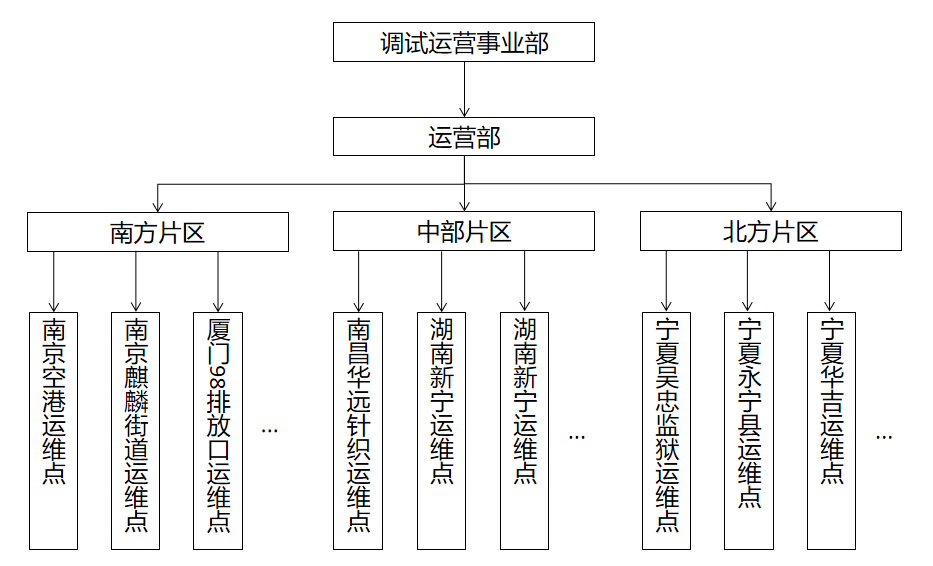 管理架构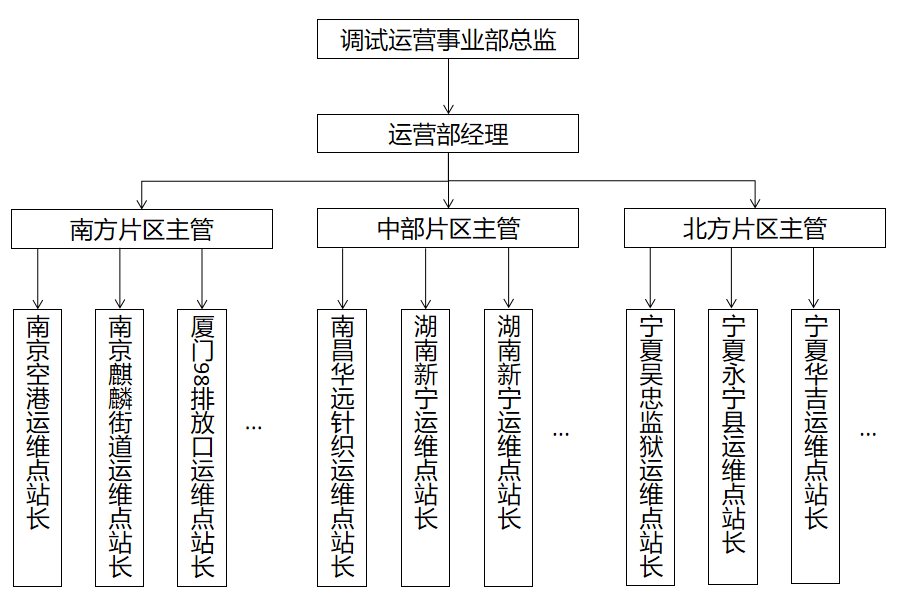 （一）实验室和检测条件拥有自有实验室，仪器配置齐全，相关检定手续完备，能够满足运行服务需要，除特殊项目外，不需要委托第三方检测机构检测。实验室概况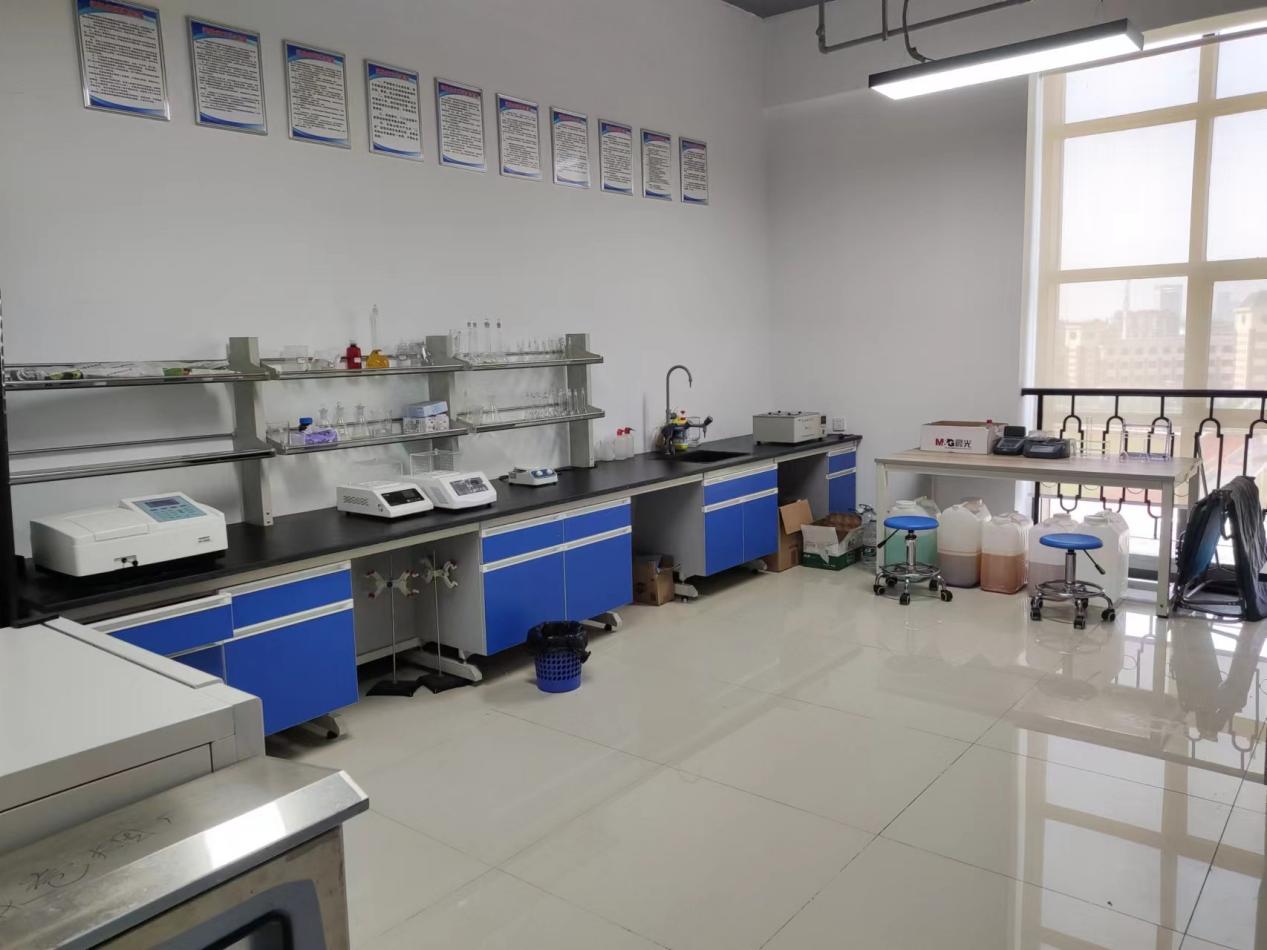 实验室主要分析仪器能够自行检测的污染物项目CODcr，BOD5、NH3-N、TN、TP、SS、PH、ORP、DO、色度、硬度、重金属、浊度等。（二）检测人员配备情况环境监测技术人员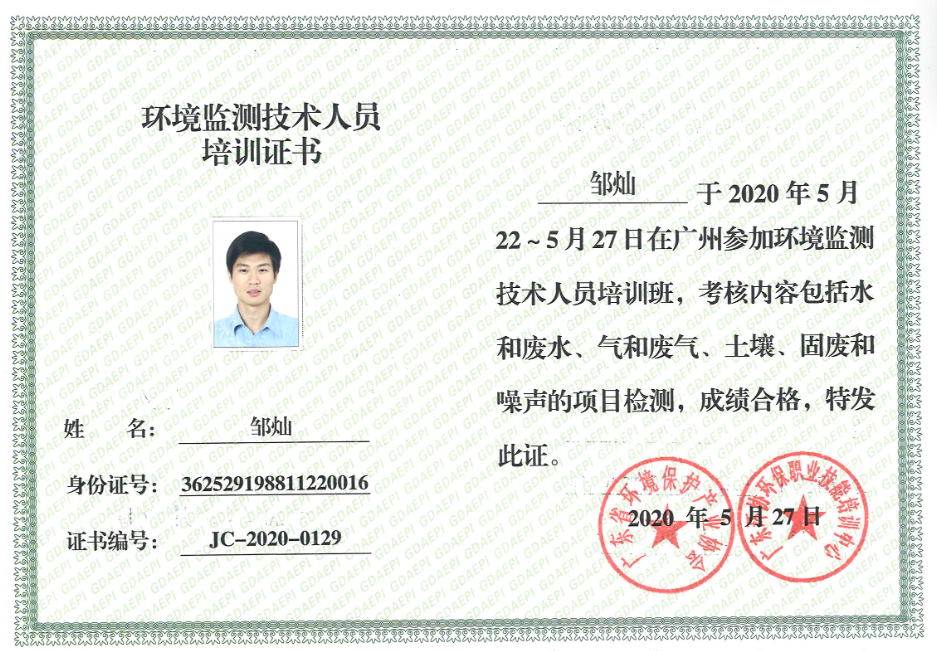 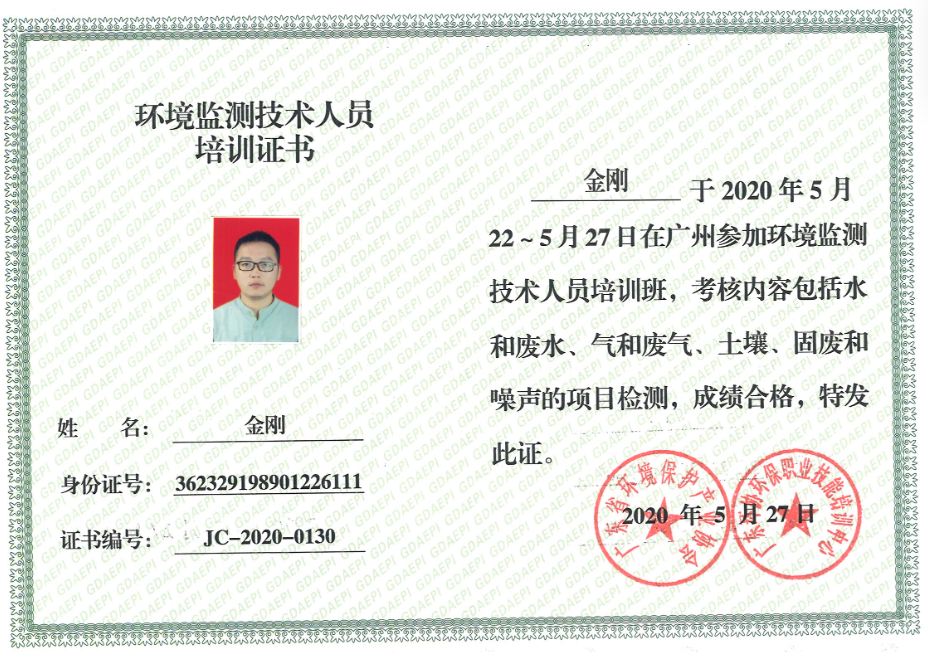 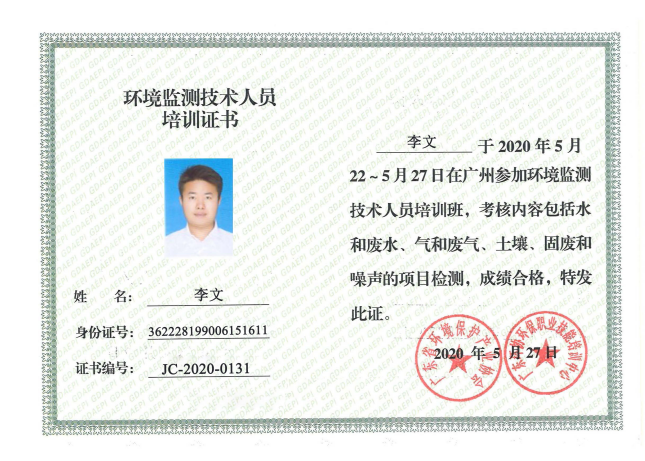 说明：应详细说明本单位已经具备的、与此次申请的类别相应的污染物检测能力，包括实验室、分析仪器、检测人员、能够自行检测的污染物项目等情况。1、具有高级技术职称和从事本领域工作5年以上的中级技术职称的人员名单1、具有高级技术职称和从事本领域工作5年以上的中级技术职称的人员名单1、具有高级技术职称和从事本领域工作5年以上的中级技术职称的人员名单1、具有高级技术职称和从事本领域工作5年以上的中级技术职称的人员名单1、具有高级技术职称和从事本领域工作5年以上的中级技术职称的人员名单1、具有高级技术职称和从事本领域工作5年以上的中级技术职称的人员名单1、具有高级技术职称和从事本领域工作5年以上的中级技术职称的人员名单1、具有高级技术职称和从事本领域工作5年以上的中级技术职称的人员名单1、具有高级技术职称和从事本领域工作5年以上的中级技术职称的人员名单1、具有高级技术职称和从事本领域工作5年以上的中级技术职称的人员名单序号姓名性别年龄技术职称专业发证时间发证单位身份证号社保缴纳单位1邹灿男35高工环境工程2021-12-20江西省职称办362529198811220016维清环境2胡茂华男59高工化学工程/湖北省职称办420400196404161415维清环境3熊鹰女47高工环境工程2017-4-25深圳市人社422431197610272168维清环境4曾常华男43高工环境工程2018-11-24江西省职称办362425198001053219维清环境5万平男41注册环保工程师环境工程2010-02-06广东省人社360124198211243614/6任艳平女43注册环保工程师环境工程2011-09-18浙江省人社362201198007165228/7王会兵男49一级造价师造价工程2017-10-22人社/住建部360104197410281912维清环境8张江华男37一级注册建造师机电工程2021-02-07住建部362430198410125114维清环境9胡龙男35注册二级建造师给排水工程2022-07-29江西省住建厅360111198802180975维清环境10王国宁男32注册二级建造师环境工程2021-1-28江西省住建厅360727199107230916维清环境11李伟男36中工建筑工程2016-2-14河北省职改办130281198705110037维清环境12罗莉斯女35中工环境工程2016-1-29华北制药集团130102198803121521维清环境13周云男37中工环境工程2010-2-5杭州市人事局362227198006201518维清环境14陈启军男55中工环境工程2009-2-3中山市人事局432503196811058376维清环境15柴筝男42中工环境保护2011-03-31北京中职110104198107081254维清环境16李晖男42中工环境工程2012-2-8南昌市职改办362203198111070416/17李文男33中工环境生物2022-8-1南昌市职改办362228199006151611维清环境2、其他技术人员名单2、其他技术人员名单2、其他技术人员名单2、其他技术人员名单2、其他技术人员名单2、其他技术人员名单2、其他技术人员名单2、其他技术人员名单2、其他技术人员名单2、其他技术人员名单序号姓名性别年龄技术职称专业发证时间发证单位身份证号社保缴纳单位1注：如技术人员较多本列表不够时，可自行加添加行列数。注：如技术人员较多本列表不够时，可自行加添加行列数。注：如技术人员较多本列表不够时，可自行加添加行列数。注：如技术人员较多本列表不够时，可自行加添加行列数。注：如技术人员较多本列表不够时，可自行加添加行列数。注：如技术人员较多本列表不够时，可自行加添加行列数。注：如技术人员较多本列表不够时，可自行加添加行列数。注：如技术人员较多本列表不够时，可自行加添加行列数。注：如技术人员较多本列表不够时，可自行加添加行列数。注：如技术人员较多本列表不够时，可自行加添加行列数。序号姓名性别年龄考试合格证书编号考试工种身份证号社保缴纳单位1巴琦明男41WFS-202002441污废水处理工360428198212040415维清环境2曹鹏程男27WFS-202002438污废水处理工431226199601282418维清环境3杨圣杰男50WFS-202002445污废水处理工433025197306100912维清环境4李文男33WFS-202002437污废水处理工362228199006151611维清环境5丁文帅男28WFS-202002439污废水处理工411627199503197433维清环境6张浩杰男27WFS-202002446污废水处理工420381199611145519维清环境7谭长稳男35WFS-202002442污废水处理工43122619881030245X维清环境8刘兵男41WFS-202002444污废水处理工511225198206275217维清环境9黄又琛男25WFS-202002443污废水处理工36222819981006341X维清环境10郑仁杰男29WFS-202002440污废水处理工420683199410065812维清环境11谭长政男36WFS-201801446污废水处理工431226198209142459维清环境12邹灿男30WFS-201801439污废水处理工362529198811220016维清环境13王国宁男27WFS-201801444污废水处理工360727199107230916维清环境14李从超男32WFS-201801440污废水处理工500236198608255194维清环境15封建明男22WFS-201801443污废水处理工362522199603014031维清环境16曾治科男41WFS-201801437污废水处理工432325197702278515维清环境17金刚男29WFS-201801438污废水处理工362329198901226111维清环境18黄冬宝男27WFS-201801445污废水处理工362204199106045719维清环境19吕骏男28WFS-201801441污废水处理工360403199010192418维清环境20张友清男30WFS-201801442污废水处理工36012219880820421X维清环境注：如运行人员较多本列表不够时，可自行加添加行列数。注：如运行人员较多本列表不够时，可自行加添加行列数。注：如运行人员较多本列表不够时，可自行加添加行列数。注：如运行人员较多本列表不够时，可自行加添加行列数。注：如运行人员较多本列表不够时，可自行加添加行列数。注：如运行人员较多本列表不够时，可自行加添加行列数。注：如运行人员较多本列表不够时，可自行加添加行列数。注：如运行人员较多本列表不够时，可自行加添加行列数。序号申请类别业绩名称业绩规模运行时间设施所在地业主名称合同签订单位1生活污水处理宁夏回族自治区永宁县村镇污水连片整治项目运维合同2万吨/天1年宁夏永宁县宁夏金篆建设工程有限公司江西维清环境工程有限公司2生活污水处理南京市江宁区麒麟街道污水处理站设备租赁及运维服务（一期）0.15万吨/天3年江苏省南京市厦门绿动力环境治理工程有限公司广东维清环境工程有限公司3生活污水处理南京市江宁区麒麟街道污水处理站设备租赁及运维服务（二期）1万吨/天3年江苏省南京市厦门绿动力环境治理工程有限公司江西维清环境工程有限公司4生活污水处理南京市江宁区麒麟街道污水处理站设备租赁及运维服务（三期）1.5万吨/天3年江苏省南京市厦门绿动力环境治理工程有限公司广东维清环境工程有限公司5生活污水处理空港保税园泵站前池水质应急处理服务2.5万吨/天1年江苏省南京市厦门绿动力环境治理工程有限公司江西维清环境工程有限公司6生活污水处理厦门98排放口1.3万吨/天1年福建省厦门市厦门绿动力环境治理工程有限公司江西维清环境工程有限公司7生活污水处理江西8对服务区运维0.36万吨1年江西省江西四季环境管理有限公司江西维清环境工程有限公司8生活污水处理无为县董桥污水处理厂运维1.2万吨1年安徽省无为县安徽省无为县胜友体育用品有限公司、安徽省无为县宏升体育用品有限公司、无为济民医院江西维清环保科技有限公司9工业废水处理南昌市华远针织染整有限公司印染废水处理站运营协议1万吨/天10年江西省南昌县南昌市华远针织染整有限公司江西维清环境工程有限公司10工业废水处理新宁县工业集中区污水处理站运营维护合同2万吨/天2年湖南省新宁县新宁县工业集中区管理委员会江西维清环保科技有限公司说明：1、只需填写与此次申请的类别相应的运行业绩；2、运行业绩的内容应对照《污染治理设施运行服务能力评价指标》中的运行业绩要求填写；3、应说明运行的设施所处的省份、城市和区县；4、业主名称应填写该单位注册或登记的全称。说明：1、只需填写与此次申请的类别相应的运行业绩；2、运行业绩的内容应对照《污染治理设施运行服务能力评价指标》中的运行业绩要求填写；3、应说明运行的设施所处的省份、城市和区县；4、业主名称应填写该单位注册或登记的全称。说明：1、只需填写与此次申请的类别相应的运行业绩；2、运行业绩的内容应对照《污染治理设施运行服务能力评价指标》中的运行业绩要求填写；3、应说明运行的设施所处的省份、城市和区县；4、业主名称应填写该单位注册或登记的全称。说明：1、只需填写与此次申请的类别相应的运行业绩；2、运行业绩的内容应对照《污染治理设施运行服务能力评价指标》中的运行业绩要求填写；3、应说明运行的设施所处的省份、城市和区县；4、业主名称应填写该单位注册或登记的全称。说明：1、只需填写与此次申请的类别相应的运行业绩；2、运行业绩的内容应对照《污染治理设施运行服务能力评价指标》中的运行业绩要求填写；3、应说明运行的设施所处的省份、城市和区县；4、业主名称应填写该单位注册或登记的全称。说明：1、只需填写与此次申请的类别相应的运行业绩；2、运行业绩的内容应对照《污染治理设施运行服务能力评价指标》中的运行业绩要求填写；3、应说明运行的设施所处的省份、城市和区县；4、业主名称应填写该单位注册或登记的全称。说明：1、只需填写与此次申请的类别相应的运行业绩；2、运行业绩的内容应对照《污染治理设施运行服务能力评价指标》中的运行业绩要求填写；3、应说明运行的设施所处的省份、城市和区县；4、业主名称应填写该单位注册或登记的全称。说明：1、只需填写与此次申请的类别相应的运行业绩；2、运行业绩的内容应对照《污染治理设施运行服务能力评价指标》中的运行业绩要求填写；3、应说明运行的设施所处的省份、城市和区县；4、业主名称应填写该单位注册或登记的全称。